	Immanuel Bible Church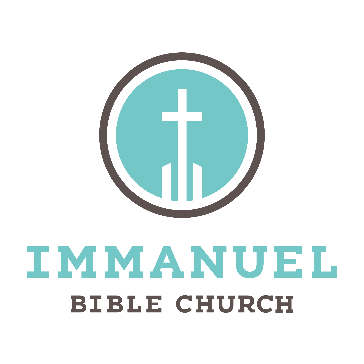 	6911 Braddock RoadSpringfield, VA 22151703.941.4124www.IBC.churchDepartment:                 Music and WorshipDepartment:                 Music and WorshipDepartment:                 Music and WorshipJob Title:                      Program Director of Student Music                                   NAMEJob Title:                      Program Director of Student Music                                   NAMEJob Title:                      Program Director of Student Music                                   NAMEReports to:                   Executive Director of Music & WorshipReports to:                   Executive Director of Music & WorshipReports to:                   Executive Director of Music & WorshipType of position:      Full-timeHours:   40 hrs. per weekUpdated 02-17-2021General DescriptionGeneral DescriptionGeneral DescriptionThe Program Director of Student Music will serve the Music & Worship Ministry of Immanuel Bible Church with its overall yearly programs with special attention given to music for Children and Youth under the authority and agreement with Immanuel Bible Church Doctrine, Pastors, Worship Council, and Elders. The primary purpose of this position is to prepare the musical offerings of the students (Children’s & Youth) to reflect the music used throughout the church in corporate worship and to unify the church body.The Program Director of Student Music will serve the Music & Worship Ministry of Immanuel Bible Church with its overall yearly programs with special attention given to music for Children and Youth under the authority and agreement with Immanuel Bible Church Doctrine, Pastors, Worship Council, and Elders. The primary purpose of this position is to prepare the musical offerings of the students (Children’s & Youth) to reflect the music used throughout the church in corporate worship and to unify the church body.The Program Director of Student Music will serve the Music & Worship Ministry of Immanuel Bible Church with its overall yearly programs with special attention given to music for Children and Youth under the authority and agreement with Immanuel Bible Church Doctrine, Pastors, Worship Council, and Elders. The primary purpose of this position is to prepare the musical offerings of the students (Children’s & Youth) to reflect the music used throughout the church in corporate worship and to unify the church body.Primary ResponsibilitiesPrimary ResponsibilitiesPrimary ResponsibilitiesServe as an active voice within the Music & Worship staff, providing insight and experience for all events. Participate in planning the yearly calendar in conjunction with Music & Worship staff.Oversee the music and volunteers for Children’s/Youth Choir and Youth Band.Serve as the communication conduit for all music events involving students and their parents.Prepare students for special events such as Christmas Concerts, Fine Arts Camp, annual concerts, choir tours, etc. as requested.Recruit, train, and schedule volunteers. Mentor students to become leaders.Other duties as assigned. Serve as an active voice within the Music & Worship staff, providing insight and experience for all events. Participate in planning the yearly calendar in conjunction with Music & Worship staff.Oversee the music and volunteers for Children’s/Youth Choir and Youth Band.Serve as the communication conduit for all music events involving students and their parents.Prepare students for special events such as Christmas Concerts, Fine Arts Camp, annual concerts, choir tours, etc. as requested.Recruit, train, and schedule volunteers. Mentor students to become leaders.Other duties as assigned. Serve as an active voice within the Music & Worship staff, providing insight and experience for all events. Participate in planning the yearly calendar in conjunction with Music & Worship staff.Oversee the music and volunteers for Children’s/Youth Choir and Youth Band.Serve as the communication conduit for all music events involving students and their parents.Prepare students for special events such as Christmas Concerts, Fine Arts Camp, annual concerts, choir tours, etc. as requested.Recruit, train, and schedule volunteers. Mentor students to become leaders.Other duties as assigned. Desired Knowledge, Skills, and QualificationsDesired Knowledge, Skills, and QualificationsDesired Knowledge, Skills, and QualificationsMusic degree or formal training.Previous experience leading children’s and youth music.Intermediate keyboard and/or guitar skills.Basic conducting skills.Knowledge of worship band instruments and how they can be used for worship.Music degree or formal training.Previous experience leading children’s and youth music.Intermediate keyboard and/or guitar skills.Basic conducting skills.Knowledge of worship band instruments and how they can be used for worship.Music degree or formal training.Previous experience leading children’s and youth music.Intermediate keyboard and/or guitar skills.Basic conducting skills.Knowledge of worship band instruments and how they can be used for worship.Essential Knowledge, Skills, and QualificationsEssential Knowledge, Skills, and QualificationsEssential Knowledge, Skills, and QualificationsSpiritually mature individual, possessing effective oral and written communication skills.Willingness to serve God and His people within the Music Ministry.Knowledge of general computer systems, web-based programs, and social media tools.Confirmed agreement with IBC Statement of Faith.Loves working with and relates well to children.Excellent music reading and vocal skills. Strong organization and planning skills.Spiritually mature individual, possessing effective oral and written communication skills.Willingness to serve God and His people within the Music Ministry.Knowledge of general computer systems, web-based programs, and social media tools.Confirmed agreement with IBC Statement of Faith.Loves working with and relates well to children.Excellent music reading and vocal skills. Strong organization and planning skills.Spiritually mature individual, possessing effective oral and written communication skills.Willingness to serve God and His people within the Music Ministry.Knowledge of general computer systems, web-based programs, and social media tools.Confirmed agreement with IBC Statement of Faith.Loves working with and relates well to children.Excellent music reading and vocal skills. Strong organization and planning skills.Suggested time dispersementSuggested time dispersementSuggested time dispersementMusic & Worship (10 hours)Staff meetingDirectors meetingWorship planning as it relates to Children’s/Youth MusicChildren’s Music (14 hours)Children’s Choir Planning/Rehearsing/CommunicationVBS/Union Station/Special Services (ie. Christmas Eve)Resourcing/Song SelectionYouth Music (16 hours) Plan music for: Retreats, Mission Trips, Wed Night, Holiday Parties, Summer Events, etc.Youth ChoirPlanning/Rehearsing/CommunicationYouth BandRetreat planning, Sunday AM, Discipleship Support, Volunteer CoordinationMusic & Worship (10 hours)Staff meetingDirectors meetingWorship planning as it relates to Children’s/Youth MusicChildren’s Music (14 hours)Children’s Choir Planning/Rehearsing/CommunicationVBS/Union Station/Special Services (ie. Christmas Eve)Resourcing/Song SelectionYouth Music (16 hours) Plan music for: Retreats, Mission Trips, Wed Night, Holiday Parties, Summer Events, etc.Youth ChoirPlanning/Rehearsing/CommunicationYouth BandRetreat planning, Sunday AM, Discipleship Support, Volunteer CoordinationMusic & Worship (10 hours)Staff meetingDirectors meetingWorship planning as it relates to Children’s/Youth MusicChildren’s Music (14 hours)Children’s Choir Planning/Rehearsing/CommunicationVBS/Union Station/Special Services (ie. Christmas Eve)Resourcing/Song SelectionYouth Music (16 hours) Plan music for: Retreats, Mission Trips, Wed Night, Holiday Parties, Summer Events, etc.Youth ChoirPlanning/Rehearsing/CommunicationYouth BandRetreat planning, Sunday AM, Discipleship Support, Volunteer Coordination